Colegio San Manuel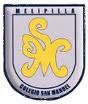 		Asignatura: EDUCACIÓN FISICA.		Profesor:CRISTIAN MELO MORENO		Curso:3° año básico GUIA N°4 DE EDUCACION FISICA VARONES.Fecha de Inicio: 8 de JUNIO 				Fecha de Término: 30 de JUNIOLOS ALUMNOS EJECUTARAN MEDIANTE CIRCUITOS DE CARÁCTER LUDICO LA ADQUISICION DE UNA VIDA ACTIVA Y SALUDABLE, TODO ESTO BAJO LA SUPERVICION DE UN ADULTO QUE LOS GUIARA Y MOTIVARA.EJERCICIOS: 1. EL ALUMNO SALTARA UNA CUERDA ADELANTE Y ATRAS CORDINADAMENTE.                      2. EL ALUMNO BOTEARA UN BALON CON MANO IZQUIERDA Y DERECHA.                      3. EL ALUMNO CAMINARA ATRÁS UNIENDO TALON PUNTA. (2 METROS.).                      4. EL ALUMNO LANZARA Y RECIBIRA UN BALON DESDE UNA PARED ANTES DE CAER.                      5. EL ALUMNO SOSTENERA EN SUS BRAZOS EL PESO DE SU CUERPO EXTENDIDO.- EL ALUMNO REALIZARA TODO LO ANTERIOR EN FORMA SEGURA Y CONCENTRADA.NOTA: DESPUES DE PRACTICAR HARA TODOS LOS EJERCICIOS EN FORMA CONTINUA Y SIN PAUSAS DEMOSTRANDO DOMINIO DE ELLOS.OBJETIVOS DE APRENDIZAJE:VIDA ACTIVA Y SALUDABLE.HABILIDADES / DESTREZAS:PRACTICAR ACTIVIDADES FISICAS DEMOS-TRANDO COMPORTAMIENTOS SEGUROSCOMO: CALENTAMIENTO EN FORMA ADE-CUADA, SEGUIR INSTRUCCIONES Y TRABA-JO EN UN LUGAR LIBRE DE OBSTACULOS.INDICACIONES GENERALES:-Pide ayuda a un adulto para realizar este trabajo.-Busca un lugar tranquilo y SEGURO para trabajar. -Una vez finalizada la actividad, debes enviar video del circuito en su totalidad o fotos de cada elemento.-Mi correo es: cristianxmelo@gmail.com GRACIAS.INDICACIONES GENERALES:-Pide ayuda a un adulto para realizar este trabajo.-Busca un lugar tranquilo y SEGURO para trabajar. -Una vez finalizada la actividad, debes enviar video del circuito en su totalidad o fotos de cada elemento.-Mi correo es: cristianxmelo@gmail.com GRACIAS.